Year 6 Bible Study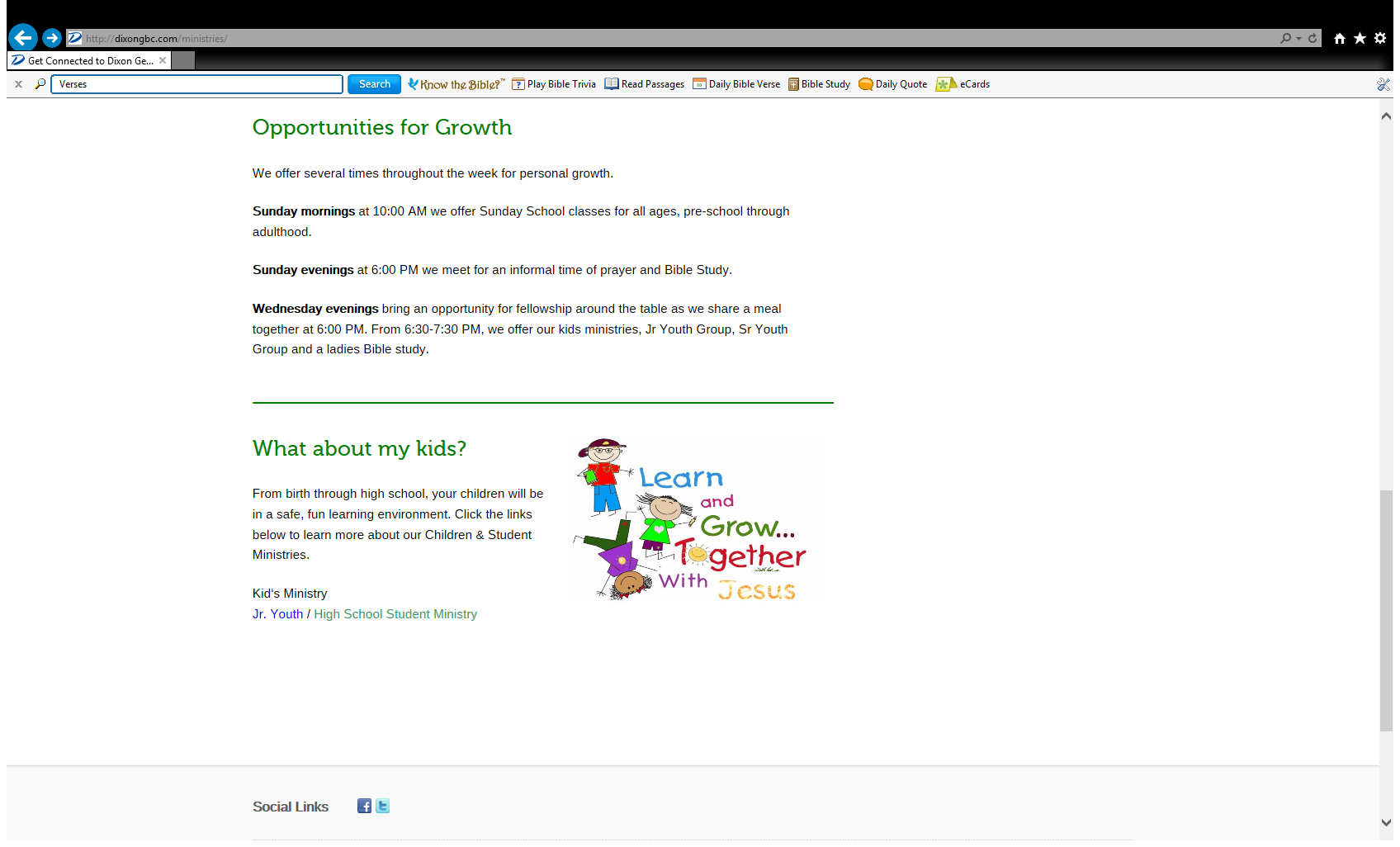 Welcome to Bible StudyPlease answer the questions below and email it back to your Bible Study teacher when you have finished.The email address will be printed at the bottom of this page. What is your name? ______________________________Which class are you in? Circle the class St Thomas      or    (b) St Peter       or        (c) St. Philip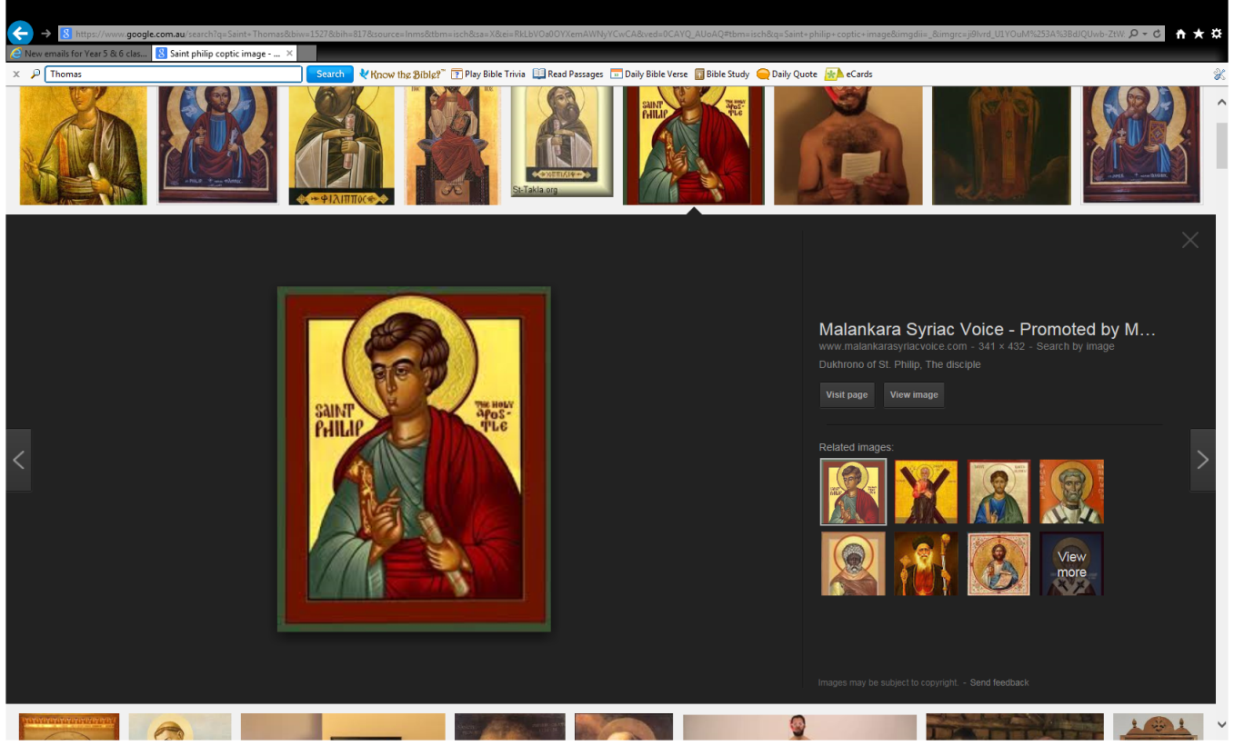 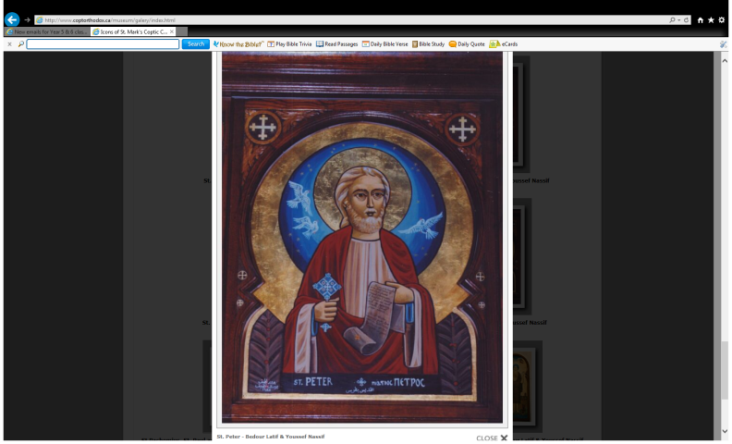 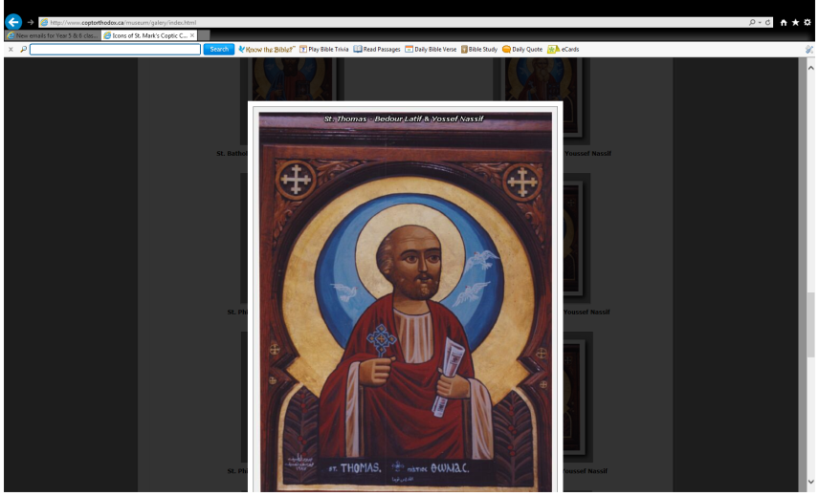 Name the 5th Book of the New Testament _____________Name the last book of the Old Testament _____________Look up the Bible References Matthew 22:3 and Deuteronomy 6:5Jesus said this was the most important thing you can do. What did Jesus Say?Now email your answers to your teacher, choose ONE of the email addresses below.stthomas6b1@gmail.com Uncle Georgeor
stpeter6b2@gmail.com  Uncle Minaor
stphilip6g@gmail.com  Aunty Jacky